QATAR FENCING FEDERATION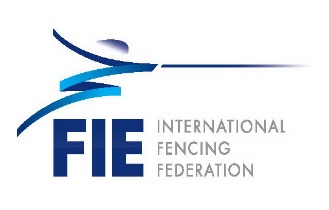 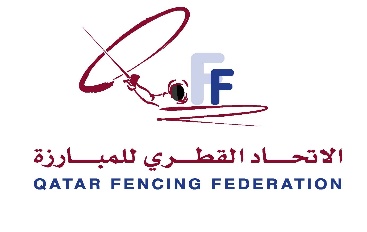 Fencing GRAND PRIX QATAR  2021FOIL – Men & Women– SENIOR – INDIVIDUALDOHA – QATAR – 26 to 28 March 2021Form to be sent to:Deadline: as soon as possible and at least before 05/03/2021* departure country which will be mentioned on the Exceptional Entry PermitOrganizing Committee / Host FederationQatar Fencing FederationContact Person: Mrs NesreenE-mail: visaqatgp21@gmail.com Office (direct): +974 4494 4158ExCEPTIONAL ENTRY PERMIT (EEP) REQUEST Form FederationContact person FederationPhone FederationE-mailLAST NAMEFirst nameFunctionGenderM/FDate of birthdd.mm.yyyyCitizenship /passport N°Passport expiry dateArrival dateDeparture dateDeparture Country*Place and date Seal of the NFNF authorised signatureSignature of the President or Secretary General of the FIE affiliated NF